 TVORBA AORISTA: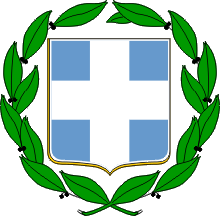 Grški aorist (dovršnik) izraža dovršno dejanje; v indikativu izraža poleg dovršnosti tudi preteklost. Za razliko od prezenta ima aorist posebne aktivne, medialne in pasivne oblike.Pri tvorbi ločimo naslednje vrste aorista:Šibki (sigmatni) aorist.Krepki tematni aorist.Krepki atematni aorist.TVORBA ŠIBKEGA (SIGMATNEGA) AORISTA:Največ grških glagolov ima tako imenovani šibki (sigmatni) aorist. Osnova se tvori s pripono -σ-. Vezni samoglasnik je -α- (razen v 3. osebi ednine indikativa in v 2. osebi ednine aktivnega imperativa). Šibki aorist imajo glagoli z osnovo na samoglasnik (verba vocalia; tudi vsi skrčeni glagoli) in večinoma glagoli z osnovo na zapornik (verba muta).Tvorba osnove:παιδεύω (vzgajam)		   παιδευ-σ-ποιέω (delam)			   ποιη-σ-γράϕω (pišem)		   γραψ-Tvorba oblike povednega naklona:avgment + aoristova osnova + -α- + stranska končnicaπαιδεύω (vzgajam)		   ἐ-παιδευ-σ-α-Øποιέω (delam)			   ἐ-ποιη-σ-α-Øγράϕω (pišem)		   ἐ-γραψ-α-ØINDIKATIV:IMPERATIV:KONJUNKTIV:NEOSEBNE GLAGOLSKE OBLIKE:SUPLETORNI AORIST:Pri glagolih z osnovo na zvočnik pripona -σ- zaradi glasovnih sprememb izgine.Spregatev je enaka kot pri šibkem aoristu.TVORBA KREPKEGA TEMATNEGA AORISTA:Krepki tematni aorist se tvori neposredno iz glagolske osnove brez pripone. Končnice so v indikativu enake kot v imperfektu in v ostalih oblikah enake kot pri prezentu, le da je v nekaterih imperativnih in neosebnih oblikah naglas na končnici oz. veznem samoglasniku.λείπω (zapustim)  aorist: ἔλιπονINDIKATIV:IMPERATIV:Naglas pri imperativu:Aktivni imperativ je za 2. osebo ednine naglašen na zadnjem zlogu pri naslednjih glagolih:εἰπέ = povej (od glagola λέγω)ἐλϑέ = pridi (od glagola ἔρχομαι)ἑυρέ = najdi (od glagola εὑρίσκω)ἰδέ = poglej (od glagola ὁράω)λαβέ = vzemi (od glagola λαμβάνω)KONJUNKTIV:NEOSEBNE GLAGOLSKE OBLIKE:aktivSINGULARPLURAL1. OSEBAἐ-παίδευσ-αἐ-παιδεύσ-α-μεν2. OSEBAἐ-παίδευσ-α-ς	ἐ-παιδεύσ-α-τε3. OSEBAἐ-παίδευσ-ε-νἐ-παίδευσ-α-νmedijSINGULARPLURAL1. OSEBAἐ-παιδευσ-ά-μηνἐ-παιδευσ-ά-μεϑα2. OSEBAἐ-παιδεύσ-ωἐ-παιδεύσ-α-σϑε3. OSEBAἐ-παιδεύσ-ατοἐ-παιδεύσ-α-ντοaktivSINGULARPLURAL2. OSEBAπαίδευσ-ονπαιδεύσ-α-τε3. OSEBAπαιδευσ-ά-τωπαιδευσ-ά-ντωνmedijSINGULARPLURAL2. OSEBAπαίδευσ-αιπαιδεύσ-α-σϑε3. OSEBAπαιδευσ-ά-τωπαιδευσ-ά-σϑωνaktivSINGULARPLURAL1. OSEBAπαιδεύσ-ωπαιδεύσ-ωμεν2. OSEBAπαιδεύσ-ῃςπαιδεύσ-ητε3. OSEBAπαιδεύσ-ῃπαιδεύσ-ωσινmedijSINGULARPLURAL1. OSEBAπαιδεύσ-ωμαιπαιδευσ-ώμεϑα2. OSEBAπαιδεύσ-ῃπαιδεύσ-ησϑε3. OSEBAπαιδεύσ-ηταιπαιδεύσ-ωνταιAKTIVMEDIJPARTICIP MOŠKI SPOLπαιδεύσ-ας(παιδεύσαντος)παιδευσ-ά-μενοςPARTICIP ŽENSKI SPOLπαιδεύσ-α-σαπαιδευσ-α-μένηPARTICIP SREDNJI SPOLπαιδεῦσ-ανπαιδευσ-ά-μενονAKTIVMEDIJNEDOLOČNIKπαιδεῦσ-αιπαιδεύσ-α-σϑαιGLAGOLGLAGOLSKA OSNOVAAORISTϕαίνω (razkrivam)ϕαν-ἔ-ϕαν-σα  ἔϕηναστέλλω (pošljem)στελ-ἔ-στελ-σα  ἔστειλακρίνω (razsojam)κριν-ἔ-κριν-σα  ἔκριναἀμύνω (branim)ἀμυν-ἤ-μυν-σα  ἤμυναaktivSINGULARPLURAL1. OSEBAἔ-λιπ-ονἐ-λίπ-ομεν2. OSEBAἔ-λιπ-εςἐ-λίπ-ετε3. OSEBAἔ-λιπ-εἔ-λιπ-ονmedijSINGULARPLURAL1. OSEBAἐ-λιπ-όμηνἐ-λιπ-όμεϑα2. OSEBAἐ-λίπ-ουἐ-λίπ-εσϑε3. OSEBAἐ-λίπ-ετοἐ-λίπ-οντοaktivSINGULARPLURAL2. OSEBAλίπ-ελίπ-ετε3. OSEBAλιπ-έτολιπ-όντωνmedijSINGULARPLURAL2. OSEBAλιπ-οῦλίπ-εσϑε3. OSEBAλιπ-έσϑωλιπ-έσϑωνaktivSINGULARPLURAL1. OSEBAλίπ-ωλίπ-ωμεν2. OSEBAλίπ-ῃςλίπ-ητε3. OSEBAλίπ-ῃλίπ-ωσινmedijSINGULARPLURAL1. OSEBAλίπ-ωμαιλιπ-ώμεϑα2. OSEBAλίπ-ῃλίπ-ησϑε3. OSEBAλίπ-ηταιλίπ-ωνταιAKTIVMEDIJPARTICIP MOŠKI SPOLλιπ-ών(λιπόντος)λιπ-όμενοςPARTICIP ŽENSKI SPOLλιπ-οῦσαλιπ-ομένηPARTICIP SREDNJI SPOLλιπ-όνλιπ-όμενονAKTIVMEDIJNEDOLOČNIKλιπ-εῖνλιπ-έσϑαι